	KLASA: 023-05/21-01/07	URBROJ:2113/03-03-21-01	Stubičke Toplice, 04.10.2021.Na temelju članka 46. st. 2. t. 23. Statuta Općine Stubičke Toplice (Službeni glasnik Krapinsko-zagorske županije br. 16/09, 9/13, 15/18 i 7/21), načelnik Općine Stubičke Toplice donosi O D L U K UI.Predlaže se Općinskom vijeću Općine Stubičke Toplice donošenje Odluke o osnivanju vlastitog pogonaza obavljanje komunalnih djelatnosti u Općini Stubičke Toplice.II.Sastavni dio ove Odluke je tekst prijedloga Odluke i Obrazloženje.III.Prijedlog Odluke o osnivanju vlastitog pogona za obavljanje komunalnih djelatnosti u Općini Stubičke Toplice upućuje se Općinskom vijeću na usvajanje.OPĆINSKI NAČELNIKJosip Beljak, dipl.ing.agr.DOSTAVITI:Općinsko vijeće Općine Stubičke TopliceArhiva, ovdjeOBRAZLOŽENJEuz tekst prijedloga Odluke o osnivanju vlastitog pogona za obavljanje komunalnih djelatnosti u Općini Stubičke Toplice	PRAVNA OSNOVA za donošenje ove Odluke je odredba članka 40. st. 1. Zakona o komunalnom gospodarstvu (Nar. nov. br. 68/18, 110/18 i 32/20; dalje u tekstu: Zakon), kojom je propisano da jedinica lokalne samouprave osniva vlastiti pogon odlukom predstavničkog tijela.	Sukladno odredbi članka 33. st. 1. Zakona, komunalne djelatnosti, ako Zakonom nije propisano drukčije, može obavljati:1. trgovačko društvo koje osniva jedinica lokalne samouprave ili više jedinica lokalne samouprave zajedno (u daljnjem tekstu: trgovačko društvo)2. javna ustanova koju osniva jedinica lokalne samouprave3. služba - vlastiti pogon koju osniva jedinica lokalne samouprave (u daljnjem tekstu: vlastiti pogon)4. pravna i fizička osoba na temelju ugovora o koncesiji5. pravna i fizička osoba na temelju ugovora o obavljanju komunalne djelatnosti.	Za obavljanje komunalnih djelatnosti jedinica lokalne samouprave može osnovati vlastiti pogon. U jedinicama lokalne samouprave koje imaju jedinstveni upravni odjel vlastiti pogon može se osnovati kao organizacijska jedinica u tom odjelu. Vlastiti pogon nema svojstvo pravne osobe. Vlastiti pogon je samostalan u obavljanju komunalnih djelatnosti sukladno ovom Zakonu, posebnom zakonu i odluci o osnivanju.	Odlukom o osnivanju vlastitog pogona za obavljanje komunalnih djelatnosti u Općini Stubičke Toplice osniva se Vlastiti pogon za obavljanje komunalnih djelatnosti u Općini Stubičke Toplice i to za obavljanje sljedećih komunalnih djelatnosti na području Općine Stubičke Toplice: održavanje nerazvrstanih cesta, održavanje javnih površina na kojima nije dopušten promet motornim vozilima, održavanje građevine javne odvodnje oborinskih voda, održavanje građevina, uređaja i predmeta javne namjene, održavanje čistoće javnih površina, održavanje groblja i usluge ukopa, održavanje javnih zelenih površina, održavanje javne rasvjete, usluge javnih tržnica na malo.	Vlastiti pogon nema svojstvo pravne osobe, a djeluje kao organizacijska jedinica unutar Jedinstvenog upravnog odjela Općine Stubičke Toplice		Upravitelj vlastitog pogona je pročelnik Jedinstvenog upravnog odjela Općine Stubičke Toplice.	Komunalne poslove u Vlastitom pogonu obavljaju namještenici koje imenuje i razrješava pročelnik na temelju javnog natječaja.	Stručne poslove za potrebe Vlastitog pogona (računovodstvene, financijsko materijalne, administrativne, pravne i dr.) obavlja Jedinstveni upravni odjel Općine Stubičke Toplice	Sredstva potrebna za početak rada i rad Vlastitog pogona osiguravaju se u Proračunu Općine Stubičke Toplice.	Nadzor nad radom Vlastitog pogona obavlja općinski načelnik.	Unutarnje ustrojstvo Vlastitog pogona pobliže se uređuje Pravilnikom o poslovanju Vlastitog pogona Općine Stubičke Toplice, koji donosi Općinsko vijeće Općine Stubičke Toplice.OPĆINSKI NAČELNIKJosip Beljak, dipl.ing.agr.PRIJEDLOGKLASA:023-05/21-01/URBROJ:2113/03-01-21-Stubičke Toplice, ________________Na temelju članka 40. st. 1 Zakona o komunalnom gospodarstvu (Nar. nov. br. 68/18, 110/18 i 32/20) i članka 25. t. 16. Statuta Općine Stubičke Toplice (Službeni glasnik Krapinsko-zagorske županije br. 16/09, 9/13, 15/18 i 7/21) Općinsko vijeće Općine Stubičke Toplice na svojoj __. sjednici, održanoj dana ____________ 2021. godine donosi O D L U K UO OSNIVANJU VLASTITOG POGONAZA OBAVLJANJE KOMUNALNIH DJELATNOSTI U OPĆINI STUBIČKE TOPLICEČlanak 1.Ovom Odlukom osniva se Vlastiti pogon za obavljanje komunalnih djelatnosti u Općini Stubičke Toplice (dalje u tekstu: Vlastiti pogon).Vlastiti pogon će obavljati sljedeće komunalne djelatnosti na području Općine Stubičke Toplice:-	održavanje nerazvrstanih cesta,-	održavanje javnih površina na kojima nije dopušten promet motornim vozilima,-	održavanje građevine javne odvodnje oborinskih voda,-	održavanje građevina, uređaja i predmeta javne namjene,-	održavanje čistoće javnih površina,-	održavanje groblja i usluge ukopa,-	održavanje javnih zelenih površina,-	održavanje javne rasvjete,-	usluge javnih tržnica na malo.Članak 2.Vlastiti pogon nema svojstvo pravne osobe, a djeluje kao organizacijska jedinica unutar Jedinstvenog upravnog odjela Općine Stubičke Toplice.Djelatnošću i poslovanjem Vlastitog pogona prava i obveze stječe Općina Stubičke Toplice.Članak 3.Upravitelj vlastitog pogona je pročelnik Jedinstvenog upravnog odjela Općine Stubičke Toplice.Pročelnik organizira i vodi rad Vlastitog pogona te odgovara općinskom načelniku za materijalno i financijsko poslovanje i za zakonitost rada Vlastitog pogona.Pročelnik na temelju ovlasti općinskog načelnika može sklapati ugovore s drugim fizičkim ili pravnim osobama, uz pridržavanje odredbi zakona kojima se uređuje javna nabava.          Članak 4.Unutarnje ustrojstvo Vlastitog pogona uređuje se Pravilnikom o poslovanju Vlastitog pogona Općine Stubičke Toplice, koji donosi Općinsko vijeće Općine Stubičke Toplice. Članak 5.Komunalne poslove u Vlastitom pogonu obavljaju namještenici koje imenuje i razrješava pročelnik na temelju javnog natječaja.Članak 6.Stručne poslove za potrebe Vlastitog pogona (računovodstvene, financijsko materijalne, administrativne, pravne i dr.) obavlja Jedinstveni upravni odjel Općine Stubičke Toplice.Članak 7.Na prava, obveze i odgovornosti, kao i druga pitanja u vezi s radom upravitelja Vlastitog pogona te ostalih zaposlenih u vlastitom pogonu, a koja nisu uređena Zakonom o komunalnom gospodarstvu, primjenjuju se odredbe zakona kojima se uređuju radni odnosi službenika i namještenika u jedinicama lokalne samouprave te ostali odgovarajući propisi i interni akti.Članak 8.Sredstva potrebna za početak rada i rad Vlastitog pogona osiguravaju se u Proračunu Općine Stubičke Toplice.Članak 9.Vlastiti pogon iskazuje učinke poslovanja sukladno važećim financijsko-računovodstvenim propisima odnosno Zakonu o proračunu.Članak 10.Nadzor nad radom Vlastitog pogona obavlja općinski načelnik.U obavljanju nadzora, općinski načelnik poduzima potrebne mjere i radnje u skladu sa zakonom i općim aktima te ukoliko ocijeni da je rad vlastitog pogona neučinkovit ili nezadovoljavajući, predložit će mjere za poboljšanje rada i rokove za njihovo izvršenjeČlanak 11.Vlastiti pogon može se ukinuti odlukom Općinskog vijeća Općine Stubičke Toplice. 				          Članak 12.Ova Odluka stupa na snagu osmog dana od dana objave u Službenom glasniku Krapinsko-zagorske županije.PREDSJEDNIK OPĆINSKOG VIJEĆAOPĆINE STUBIČKE TOPLICETomislav Mlinarić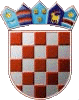 REPUBLIKA HRVATSKAKRAPINSKO-ZAGORSKA ŽUPANIJAOPĆINA STUBIČKE TOPLICENAČELNIK